81. Mokinio veiklos lapasEnergijos virsmai elektros grandinėjeTyrimo tikslas HipotezėTyrimo priemonėsVeiklos eiga Įvardykite nurodytus Snap rinkinyje grandinės elementus.L1 – 	S1 – 	S2 – 	M1 – 	U2 – 	Surinkite 1 pav. pavaizduotą elektros grandinę.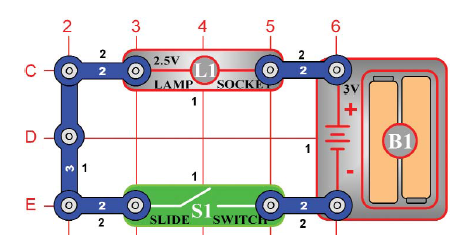            1 pav. Pirmoji elektros grandinėPalieskite pirštu lemputę ir apibūdinkite jos jutiminę temperatūrą.Įjunkite jungiklį ir palaukite 2 min. Išjungę jungiklį, vėl atsargiai įvertinkite lemputės jutiminę temperatūrą.2 pav. schemoje rodyklėmis nurodykite, kurių rūšių energija(-omis) buvo paversta elektros energija pirmojoje elektros grandinėje.                                     2 pav. Energijos virsmai pirmoje elektros grandinėjeSurinkite 3 pav. pavaizduotą elektros grandinę.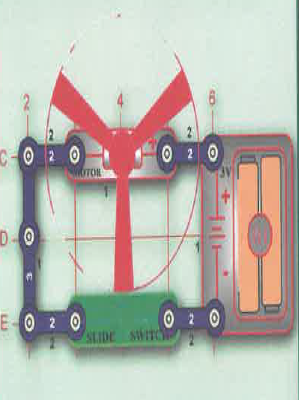 3 pav. Antroji elektros grandinėPalieskite pirštu elektros variklį ir apibūdinkite jo jutiminę temperatūrą.Įjunkite jungiklį. Kas vyksta grandinėje?Priartinkite popieriaus lapą prie besisukančio malūnėlio. Aprašykite, kas vyksta. Atjunkite jungiklį, palieskite elektros variklį ir įvertinkite jo jutiminę temperatūrą. 4 pav. schemoje rodyklėmis nurodykite, kokie energijos virsmai vyko antroje elektros grandinėje.                          4 pav. Energijos virsmai antroje elektros grandinėje Surinkite 5 pav. pavaizduotą elektros grandinę.5 pav. Trečioji elektros grandinė 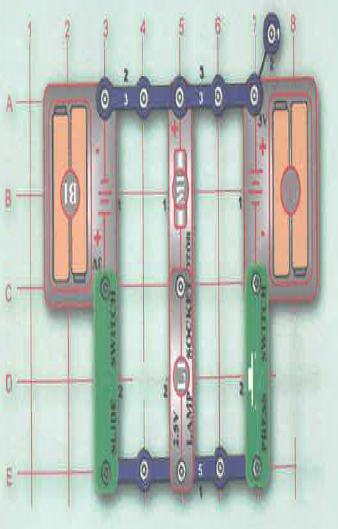  Įjunkite jungiklį S1 ir stebėkite malūnėlio sukimosi kryptį. Atjunkite jungiklį S1 ir įjunkite jungiklį S2. Stebėkite malūnėlio sukimosi kryptį.  Kaip sukasi malūnėlis abiem atvejais? Paaiškinkite, kodėl?  Surinkite 6 pav. pavaizduotą elektros grandinę.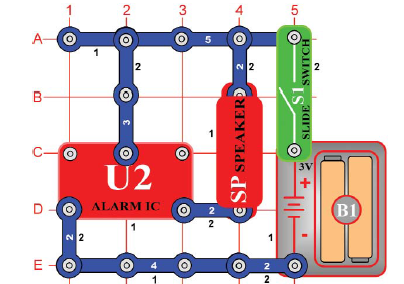 6 pav. Ketvirtoji elektros grandinė Įjunkite jungiklį ir aprašykite, kas vyksta. 7 pav. schemoje rodyklėmis nurodykite, kokie energijos virsmai vyko ketvirtoje elektros grandinėje.7 pav. Energijos virsmai ketvirtoje elektros grandinėjeTyrimo rezultatų analizėKokius energijos virsmus stebėjote elektros grandinėje? Nurodykite, kokius energijos virsmus stebite savo artimojoje aplinkoje?Ar žmogaus pagaminti įrenginiai gamina vien tik žmogui reikalingą energiją? Ar esama kokių nors energijos nuostolių? Kodėl taip manote? Kaip galima priversti malūnėlį suktis į priešingą pusę?Tyrimo išvada Įsivertinimas